	ՀավելվածՀաշվեքննիչ պալատի2024 թվականի հունվարի 25-ի թիվ 7-Ա որոշմանՀԱՅԱՍՏԱՆԻ ՀԱՆՐԱՊԵՏՈՒԹՅԱՆ ՀԱՇՎԵՔՆՆԻՉ ՊԱԼԱՏ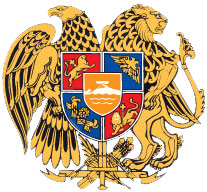 ԸՆԹԱՑԻԿ ԵԶՐԱԿԱՑՈՒԹՅՈՒՆՀԱՅԱՍՏԱՆԻ ՀԱՆՐԱՊԵՏՈՒԹՅԱՆ ՖԻՆԱՆՍՆԵՐԻ ՆԱԽԱՐԱՐՈՒԹՅՈՒՆՈՒՄ 2023 ԹՎԱԿԱՆԻ ՊԵՏԱԿԱՆ ԲՅՈՒՋԵԻ ԻՆՆ ԱՄԻՍՆԵՐԻ ԿԱՏԱՐՄԱՆ, ՊԵՏԱԿԱՆ ԲՅՈՒՋԵԻ ԿԱՏԱՐՄԱՆ ԿԱԶՄԱԿԵՐՊՄԱՆ ՀԱՇՎԵՔՆՆՈՒԹՅԱՆ ԱՐԴՅՈՒՆՔՆԵՐԻ ՎԵՐԱԲԵՐՅԱԼ2024ԲՈՎԱՆԴԱԿՈՒԹՅՈՒՆI.	 ՆԵՐԱԾԱԿԱՆ ՄԱՍ......................................................................…..	………...…..3II.	 ԱՄՓՈՓԱԳԻՐ...................................................................................................	.6III.    ՀԱՇՎԵՔՆՆՈՒԹՅԱՆ ՀԻՄՆԱԿԱՆ ԱՐԴՅՈՒՆՔՆԵՐ.....................................	..…8IV.	ՀԱՇՎԵՔՆՆՈՒԹՅԱՆ ՕԲՅԵԿՏԻ ՖԻՆԱՆՍԱԿԱՆ ՑՈՒՑԱՆԻՇՆԵՐ.....................9V.    ԱՆՀԱՄԱՊԱՏԱՍԽԱՆՈՒԹՅՈՒՆՆԵՐԻ ՎԵՐԱԲԵՐՅԱԼ ԳՐԱՌՈՒՄՆԵՐ............. 10VI.     ԽԵՂԱԹՅՈՒՐՈՒՄՆԵՐԻ ՎԵՐԱԲԵՐՅԱԼ ԳՐԱՌՈՒՄՆԵՐ.....……………………….13VII.   ՀԱՇՎԵՔՆՆՈՒԹՅԱՄԲ ԱՐՁԱՆԱԳՐՎԱԾ ԱՅԼ ՓԱՍՏԵՐ .................................. 14VIII.  ՀԵՏՀՍԿՈՂԱԿԱՆ ԳՈՐԾԸՆԹԱՑ ……………………………..……..….……..…...….…18IX.    ԱՌԱՋԱՐԿՈՒԹՅՈՒՆՆԵՐ...................................................................................19X.    ՀԱՎԵԼՎԱԾ ........................................................................................................20ՆԵՐԱԾԱԿԱՆ ՄԱՍԱՄՓՈՓԱԳԻՐՀաշվեքննությունն ընդգրկող ժամանակահատվածում հաշվեքննության առարկային առնչվող ուշագրավ փոփոխություններ ու զարգացումներ առկա չեն: Հաշվեքննության արդյունքում բացահայտված ամենաէական փաստերն ու դրանց ամփոփ նկարագրությունը ներկայացված է ստորև.2.1 1108-11003 «ՀՀ միջազգային վարկանիշի տրամադրում» միջոցառման 4239 «Ընդհանուր բնույթի այլ ծառայություններ» հոդված  Առկա է անհամապատասխանություն ՀՀ ֆինանսների նախարարի 13․03․2019 թվականի N 254-Ն հրամանի հավելված N 2-ով հաստատված հաշվետվությունների առանձին տեսակների կազմման ու ներկայացման առանձնահատկությունների մասին հրահանգի 7-րդ կետի 5-րդ ենթակետով սահմանված Ձև Հ-4-ում, այն է՝  ՀՀ ֆինանսների նախարարության (այսուհետ՝ Նախարարություն) 01.01.2023թ.-01.10.2023թ. «Հիմնարկի դեբիտորական, կրեդիտորական պարտքերի և պահեստավորված միջոցների մասին» հաշվետվությամբ կրեդիտորական պարտքի տարեսկզբի 10,024.07 հազ. դրամը չի արտացոլվել։        2.1.1 Վերը նշված 2.1 կետում արձանագրված անհամապատասխանությունը հանգեցրել է Նախարարության 01.01.2023թ.-01.10.2023թ. Ձև Հ-4՝ «Հիմնարկի դեբիտորական, կրեդիտորական պարտքերի և պահեստավորված միջոցների մասին» հաշվետվության 10,024.07 հազ. դրամ գումարի չափով խեղաթյուրման։2.2   Չեն պահպանվել ՀՀ ֆինանսների նախարարի 2020 թվականի փետրվարի 7-ի «ՀՀ պետական պարտքի կառավարման կատարողականի բարելավման միջոցառումների ծրագիրը հաստատելու մասին» N 30-Ա հրամանի հավելվածի՝ ՀՀ պետական պարտքի կառավարման կատարողականի բարելավման միջոցառումների ծրագրի 3.1, 3.2 և 4.1 կետերի պահանջները, այն է՝3.1, 3.2 և 4.1 կետերի պահանջների՝ ավանդների հատուցումը երաշխավորող հիմնադրամին բյուջետային երաշխիք տրամադրելու ընթացակարգերի սահմանման, երաշխիքների վերաբերյալ տվյալների հաշվառման ընթացակարգերի և ենթավարկերի և բյուջետային վարկերի վերաբերյալ տվյալների հաշվառման ընթացակարգերի մշակման ժամկետ է սահմանվել համապատասխանաբար 2022թ. և 2021թ. դեկտեմբերը, սակայն եզրակացությունը կազմելու օրվա դրությամբ դրանք չեն իրականացվել և համաձայն Նախարարության կողմից 28.11.2023թ. 01/17/23054-2023 գրությամբ տրամադրված տեղեկատվության՝ միջոցառման կատարումը ընթացքի մեջ է:ՀՀ հանրային հատվածի ներքին աուդիտի համակարգի արդյունավետության գնահատումՉի պահպանվել «Ներքին աուդիտի մասին» ՀՀ օրենքի 5-րդ հոդվածի 3-րդ մասի պահանջը՝ կազմակերպության ղեկավարն ապահովում է կազմակերպությունում ներքին աուդիտի համակարգի առկայությունը և գործունեությունը:Չի պահպանվել «Ներքին աուդիտի մասին» ՀՀ օրենքի 5-րդ հոդվածի 2-րդ մասի պահանջը՝ ներքին աուդիտն իրականացնում են կազմակերպության կառուցվածքում գործող ներքին աուդիտի ստորաբաժանման կամ հրավիրված` «Ներքին աուդիտի մասին» ՀՀ օրենքի 13-րդ հոդվածի 4-րդ մասի 5-րդ կետով նախատեսված ցանկում ընդգրկված անձինք։	Նախարարությունում չի ապահովվել ներքին աուդիտի համակարգի առկայությունը: Չի պահպանվել ՀՀ ֆինանսների նախարարի 17.02.2012 թվականի N 143-Ն հրամանի հավելվածի 385-րդ կետի պահանջը՝ Նախարարությունը, որպես լիազոր մարմին, ներքին աուդիտի ստորաբաժանման գործունեության որակի արտաքին գնահատումներ չի իրականացրել, ինչի արդյունքում գնահատական չի տրվել նաև «Ներքին աուդիտի մասին» ՀՀ օրենքի, ստանդարտների և վարքագծի կանոնների հետ ներքին աուդիտի գործունեության համապատասխանության վերաբերյալ և չի ներկայացրել առաջարկություններ ներքին աուդիտի գործունեության բարելավման վերաբերյալ, դրանց չկատարումը պատճառաբանելով համապատասխան մեթոդաբանության և կարողությունների բացակայությամբ։Հաշվեքննության իրականացման նպատակով պահանջած տեղեկատվությունը, փաստաթղթերը և էլեկտրոնային համակարգերին հասանելիությունը հաշվեքննվող մարմնի կողմից տրամադրվել են: Չի տրամադրվել միայն Նախարարության «ՀԾ-Կադրեր և Աշխատավարձ» համակարգի մասով հասանելիությունը՝ պայմանավորված անձնական տվյալներ պարունակող տեղեկատվությամբ: Առանձին աշխատողների աշխատավարձերի և հավասարեցված վճարումների, դրանց հաշվարկի համար հիմք հանդիսացող ելակետային տվյալների բացակայության արդյունքում չի հաշվեքննվել «Աշխատողների աշխատավարձեր և հավելավճարներ», «Պարգևատրումներ, դրամական խրախուսումներ և հատուկ վճարներ», «Քաղաքացիական, դատական և պետական այլ ծառայողների պարգևատրում» հոդվածների գծով 1,751,912.66 հազ. դրամ դրամարկղային ծախսը:	Հաշվեքննություն ընդգրկող ժամանակաշրջանում 4411 «Ներքին արժեթղթերի տոկոսավճարներ» հոդված (1006-13001 «Կառավարության պարտքի սպասարկում» միջոցառու), 4421 «Արտաքին արժեթղթերի գծով տոկոսավճարներ» հոդված (1006-13001 «Կառավարության պարտքի սպասարկում» միջոցառում), 4422 «Արտաքին վարկերի գծով տոկոսավճարներ» հոդված (1006-13001 «Կառավարության պարտքի սպասարկում» միջոցառում), 4633 «Պետական բյուջեից համայնքների բյուջեներին ֆինանսական համահարթեցման սկզբունքով տրվող դոտացիաներ» հոդված (1212-12002 «Ֆինանսական աջակցություն տեղական ինքնակառավարման մարմիններին» միջոցառում), 4232 «Համակարգչային ծառայություններ» հոդված (1108-11001 «Պլանավորում, բյուջետավորում, գանձապետական ծառայություններ, պետական պարտքի կառավարում, տնտեսական և հարկաբյուջետային քաղաքականության մշակում և մոնիտորինգ», 1108-11002 «Էլեկտրոնային գնումների համակարգի տեխնիկական սպասարկում, 1137-11001 «Ֆինանսական կառավարման համակարգի վճարահաշվարկային ծառայություններ» միջոցառումներ) հաշվեքննության շրջանակներում խեղաթյուրում, անհամապատասխանություն, այլ փաստեր չեն հայտնաբերվել:	1108-11003 «ՀՀ միջազգային վարկանիշի տրամադրում» միջոցառման 4239 «Ընդհանուր բնույթի այլ ծառայություններ» հոդվածով արձանագրվել է անհամապատասխանություն և խեղաթյուրում, որը նկարագրված է V-րդ և VI-րդ գլուխներում: Անհամապատասխանություններ են արձանագրվել «Ներքին աուդիտի մասին» ՀՀ օրենքի, ՀՀ ֆինանսների նախարարի N 30-Ա, N 143-Ն հրամանների  կատարման շրջանակներում, որոնք նկարագրված են V-րդ գլխում և այլ փաստեր՝ որոնք նկարագրված են VII-րդ գլխում: ՀԱՇՎԵՔՆՆՈՒԹՅԱՆ ՕԲՅԵԿՏԻ ՖԻՆԱՆՍԱԿԱՆ ՑՈՒՑԱՆԻՇՆԵՐԸՆախարարության, որպես ծրագրերի կատարողի, 2023 թվականի պետական բյուջեի ինն ամիսների պլանով նախատեսվել է 228,352,419.73 հազ. դրամի ծախս, ճշտված պլանը կազմել է 228,415,673.94 հազ. դրամ, ֆինանսավորումը՝ 213,934,944.67 հազ. դրամ, փաստը (դրամարկղային ծախսը)՝ 213,849,184.05 հազ. դրամ, փաստացի ծախսը՝ 214,329,320.53 հազ. դրամ: Հաշվետու ժամանակահատվածում ճշտված պլանի նկատմամբ դրամարկղային ծախսը կազմել է 93.62 %:հազ. դրամ ԱՆՀԱՄԱՊԱՏԱՍԽԱՆՈՒԹՅՈՒՆՆԵՐԻ ՎԵՐԱԲԵՐՅԱԼ ԳՐԱՌՈՒՄՆԵՐ5.1 1108 «Հանրային ֆինանսների կառավարման բնագավառում պետական քաղաքականության մշակում, ծրագրերի համակարգում և մոնիտորինգ» ծրագրի      11003 «ՀՀ միջազգային վարկանիշի տրամադրում» միջոցառման 4239 «Ընդհանուր բնույթի այլ ծառայություններ» հոդված Առկա է անհամապատասխանություն ՀՀ ֆինանսների նախարարի 13․03․2019 թվականի N 254-Ն հրամանի հավելված N 2-ով հաստատված հաշվետվությունների առանձին տեսակների կազմման ու ներկայացման առանձնահատկությունների մասին հրահանգի 7-րդ կետի 5-րդ ենթակետի և Ձև Հ-4-ի պահանջների հետ։Համաձայն 7-րդ կետի 5-րդ ենթակետի և Ձև Հ-4-ի պահանջի` Հիմնարկի գործունեության մասին հաշվետվությունում հաշվետու ժամանակահատվածի ընթացքում հիմնարկի դեբիտորական, կրեդիտորական պարտքերի և պահեստավորված միջոցների շարժի վերաբերյալ ցուցանիշները ներկայացվոււմ են` օրինակելի ձև Հ-4-ին համապատասխան։ 01.01.2023թ.-01.10.2023թ. Ձև Հ-4՝ հիմնարկի դեբիտորական, կրեդիտորական պարտքերի և պահեստավորված միջոցների մասին հաշվետվությամբ կրեդիտորական պարտքի տարեսկզբի գումարը չի արտացոլվել։1108-11003 «ՀՀ միջազգային վարկանիշի տրամադրում»  միջոցառման 2023թ. հաշվետու ժամանակահատվածի ճշտված պլանով նախատեսվել է 106,409.63 հազ. դրամի ծախս, փաստը և փաստացի ծախսը ցույց է տրվել 10,024.07 հազ. դրամ:Նախարարության գանձապետական վճարահաշվարկային էլեկտրոնային համակարգից (LSFinance) արտահանված հաշիվների ելքերի և մուտքերի վերաբերյալ հաշվետվությամբ 11.01.2023թ. վճարվել է 10,024.07 հազ. դրամ, որից 6,251.62 հազ. դրամի համար «Նպատակ» դաշտում լրացված է Moodys-ի շահութահարկ, 3,772.45 հազ. դրամի համար՝ Invoice SG22000479 որը դուրս է գրվել Moodys վարկանշային կազմակերպության կողմից 14.07.2022թ.-ին: Նախարարության հաշվետու ժամանակահատվածի Հ-4 հաշվետվությամբ 10,024.07 հազ. դրամը չի ձևակերպվել որպես տարեսկզբի կրեդիտորական պարտք։5.2 Առկա է անհամապատասխանություն ՀՀ ֆինանսների նախարարի 2020 թվականի փետրվարի 7-ի «ՀՀ պետական պարտքի կառավարման կատարողականի բարելավման միջոցառումների ծրագիրը հաստատելու մասին» N 30-Ա հրամանի հավելվածի՝ ՀՀ պետական պարտքի կառավարման կատարողականի բարելավման միջոցառումների ծրագրի 3.1, 3.2 և 4.1 կետերի պահանջների հետ:Համաձայն ՀՀ ֆինանսների նախարարի 07.02.2020թ. N 30-Ա հրամանի հավելվածի 3.1, 3.2 և 4.1 կետերի պահանջների՝ ավանդների հատուցումը երաշխավորող հիմնադրամին բյուջետային երաշխիք տրամադրելու ընթացակարգերի սահմանման, երաշխիքների վերաբերյալ տվյալների հաշվառման ընթացակարգերի և ենթավարկերի և բյուջետային վարկերի վերաբերյալ տվյալների հաշվառման ընթացակարգերի մշակման ժամկետ է սահմանվել համապատասխանաբար 2022թ. և 2021թ. դեկտեմբերը, սակայն եզրակացությունը կազմելու օրվա դրությամբ դրանք չեն իրականացվել և համաձայն Նախարարության կողմից 28.11.2023թ. 01/17/23054-2023 գրությամբ տրամադրված տեղեկատվության՝ միջոցառման կատարումը ընթացքի մեջ է:5.3 Առկա է անհամապատասխանություն «Ներքին աուդիտի մասին» ՀՀ օրենքի 5-րդ հոդվածի 2-րդ և 3-րդ մասի պահանջի հետ։	Համաձայն «Ներքին աուդիտի մասին» ՀՀ օրենքի 5-րդ հոդվածի 3-րդ մասի պահանջի՝ կազմակերպության ղեկավարն ապահովում է կազմակերպությունում ներքին աուդիտի համակարգի առկայությունը և գործունեությունը։	Համաձայն  «Ներքին աուդիտի մասին» ՀՀ օրենքի 5-րդ հոդվածի 2-րդ մասի պահանջի՝ ներքին աուդիտն իրականացնում են կազմակերպության կառուցվածքում գործող ներքին աուդիտի ստորաբաժանման կամ հրավիրված` «Ներքին աուդիտի մասին» ՀՀ օրենքի 13-րդ հոդվածի 4-րդ մասի 5-րդ կետով նախատեսված ցանկում ընդգրկված անձինք։	Նախարարությունում չի ապահովվել ներքին աուդիտի համակարգի առկայությունը: 5.4 Առկա է անհամապատասխանություն ՀՀ ֆինանսների նախարարի 17.02.2012 թվականի N 143-Ն հրամանի հավելվածի 385-րդ կետի պահանջի հետ։ Համաձայն 17.02.2012թ. թիվ 143-Ն հրամանի հավելվածի 385-րդ կետի պահանջի՝ լիազոր մարմինը ներքին աուդիտի ստորաբաժանման գործունեության որակի արտաքին գնահատումների միջոցով գնահատական է տալիս «Ներքին աուդիտի մասին» ՀՀ օրենքի, ստանդարտների և վարքագծի կանոնների հետ ներքին աուդիտի գործունեության համապատասխանության վերաբերյալ և ներկայացնում է առաջարկություններ ներքին աուդիտի գործունեության բարելավման վերաբերյալ: Նախարարությունը ներքին աուդիտի ստորաբաժանման գործունեության որակի արտաքին գնահատումներ չի իրականացրել, ինչի արդյունքում գնահատական չի տրվել նաև «Ներքին աուդիտի մասին» ՀՀ օրենքի, ստանդարտների և վարքագծի կանոնների հետ ներքին աուդիտի գործունեության համապատասխանության վերաբերյալ և չի ներկայացրել առաջարկություններ ներքին աուդիտի գործունեության բարելավման վերաբերյալ, դրանց չկատարումը պատճառաբանելով համապատասխան մեթոդաբանության և կարողությունների բացակայությամբ։ԽԵՂԱԹՅՈՒՐՈՒՄՆԵՐԻ ՎԵՐԱԲԵՐՅԱԼ ԳՐԱՌՈՒՄՆԵՐԹիվ 5.1 անհամապատասխանությունը՝ այն է 2023թ-ի Ձև Հ-4 հաշվետվությունում կրեդիտորական պարտքը չարտացոլելը, հանգեցրել է խեղաթյուրման 10,024.07 հազ. դրամի չափով։ ՀԱՇՎԵՔՆՆՈՒԹՅԱՄԲ ԱՐՁԱՆԱԳՐՎԱԾ ԱՅԼ ՓԱՍՏԵՐ7.1  Հաշվետու ժամանակահատվածի ճշտված պլանով նախատեսված 23 միջոցառումներից 7-ով դրամարկղային ծախս չեն իրականացվել՝ 754,536.60 հազ. դրամ  ընդհանուր գումարով.հազ. դրամՍույն աղյուսակի «Չիրականացման պատճառների» լրացման համար հիմք է ընդունվել Նախարարության պաշտոնական կայքում հրապարակված «ՀՀ 2023թ. ինն ամիսների  պետական բյուջեի ելքային ծրագրերի և միջոցառումների գծով արդյունքային (կատարողական) ցուցանիշների կատարման վերաբերյալ` ըստ միջոցառումները կատարող հանրային իշխանության մարմինների» հաշվետվության հաշվետու ժամանակահատվածի ճշտված պլանի և փաստի տարբերության պատճառները: ՀՀ ֆինանսների նախարարի 13.03.2019թ. թիվ 254-Ն հրամանի ընդհանուր պայմանների 8-րդ կետի՝ հաշվետվության վերլուծական մասն արտահայտում է հաշվետվության թվային մասում ներկայացված ցուցանիշների ամփոփ վերլուծությունը, այդ թվում` հիշյալ ցուցանիշների ծրագրային և փաստացի մեծությունները, դրանց շեղումները և այդ շեղումների պատճառները, սակայն 1108-11008 և 1108-32002 միջոցառումների համար նշված «Միջոցառումը կիրականացվի հաջորդ եռամսյակում»-ը չի հանդիսանում շեղման պատճառ: 7.2  ՀՀ վարչապետի 11.06.2018թ. N 743-Լ որոշմամբ հաստատված կանոնադրության III գլխի 11-րդ կետի 11-րդ և 12-րդ ենթակետերով սահմանված գործառույթի վերաբերյալ30.10.2020թ.-ին թիվ 23/23-2/16381-2021 գրությամբ Նախարարությունը դիմել է ՀՀ կադաստրի կոմիտեին և խնդրել ի թիվս այլնի հայտնել, թե՝ «Սոֆթ Կոնստրակտ» ՓԲ Ընկերության կողմից ներկայացված վիճակախաղերի կազմակերպման լիցենզիայի ստանալու հայտում  նշված թվով 15 հասցեներում գտնվող անշարժ գույքերը ուղիղ գծով առնվազն քանի մետր են հեռու կրթական և պատմամշակութային օջախներից, պետական և տեղական ինքնակառավարման մարմիների վարչական շենքերից, հիվանդանոցներից: ՀՀ կադաստրի կոմիտեի 06.11.2020թ.-ի թիվ ԿՈ-1/8734 և 09.11.2020թ.-ի թիվ ԿՈ-1/8766 գրություններով տրամադրված տեղեկատվության համաձայն՝ 1 հասցեի վերաբերյալ Կադաստրի կոմիտեի էլեկտրոնային արխիվում տվյալ չի հայտնաբերվել և խնդրել են տրամադրել նույնականացման տվյալներ, 7 հասցեի հետ կապված ՀՀ կառավարության 17.09.2020թ. թիվ 1531-Ն որոշմամբ ըստ բնակավայրերի սահմանված հեռավորությունների պահանջը պահպանված է, իսկ 7 դեպքում այն պահպանված չէ, այն է՝ Կոտայքի մարզ ք. Ծաղկաձոր, Գր. Մագիստրոսի 1,  Շիրակի մարզ ք. Գյումրի Արագածի փողոց N 1/3, ք. Աշտարակ Սիսակյան N 14, ք. Երևան, Ավան, Խուդյակով 69/1, Արաբկիր, Կոմիտասի պողոտա N 12, Մալաթիա-Սեբաստիա Անդրանիկի փողոց N 113/6, Կենտրոն, Բաղրամյան 1/4 հասցեների վերաբերյալ ներկայացրել է անշարժ գույքի միավորներից մինչև 150 մետր և 100 մետր հեռավորության վրա գտնվող կրթական և պատմամշակութային օջախների, պետական և տեղական ինքնակառավարման մարմինների վարչական շենքերի և հիվանդանոցների նկատմամբ իրավունքի պետական գրանցում ստացած անշարժ գույքերի ցանկերը ըստ հասցեների։Ընդ որում ՀՀ կադաստրի կոմիտեի նույնաբովանդակ պատասխանների հիման վրա Նախարարությունը 02.06.2023թ-ին մերժել է «ԴԻՋԻԹԵՅՆ» ՍՊԸ կողմից «Միջազգային բուքմեյքեր–Տոտոգեյմինգ» վիճակախաղի կազմակերման և անցկացման կանոնակարգի հայտը, հղում անելով «Վիճակախաղերի մասին» օրենքի 5.2 հոդվածի 1-ին մասին և ՀՀ կառավարության 2020 թվականի սեպտեմբերի 17-ի թիվ 1531-Ն որոշմանը։ՀՀ կադաստրի կոմիտեն, արդեն 28.11.2022թ.-ի թիվ ԱՊ/13150-2022 գրությամբ, «Սոֆթ Կոնստրակտ» ՓԲ Ընկերությունում ՀՀ ՊԵԿ-ի կողմից իրականացրած լիցենզիայի պահանջների և պայմանների ստուգուման շրջանակում կատարված ՀՀ ՊԵԿ-ի հարցմանն ի պատասխան, ՀՀ ՊԵԿ-ին տրամադրել է տեղեկատվություն այն մասին, որ Ծաղկաձոր, Գր.Մագիստրոսի 1,  ք.Երևան, Ավան, Խուդյակով 69/1, ք. Երևան, Կենտրոն, Բաղրամյան 1/4 և Արաբկիր Բաղրամյան 68, 2/1 հասցեներում գործող բուքմեյքերական կետերի հեռավորությունները չեն համապատասխանում ՀՀ կառավարության 17.09.2020թ. թիվ 1531-Ն որոշման 4-րդ կետի 1-ին ենթակետով սահմանված թույլատրելի հեռավորությանը։ Իսկ ահա Շիրակի մարզ, ք. Գյումրի, Արագածի 1/3 և ք. Երևան Մալաթիա, Անդրանիկի 113/6 հասցեների մասով նշել է, որ ՀՀ կառավարության 17.09.2020թ. թիվ 1531-Ն որոշմամբ սահմանված հեռավորությունների վրա չկան կրթական և պատմամշակութային օջախներ, պետական և տեղական ինքնակառավարման մարմինների վարչական շենքեր և հիվանդանոցներ, այն դեպքում երբ վերը նշված ՀՀ ֆինանսների նախարարին ուղղված 06.11.2020թ.-ի թիվ ԿՈ-1/8734 և 09.11.2020թ.-ի թիվ ԿՈ-1/8766 գրություններով նշել էր դրանց առկայության մասին, միաժամանակ հստակ նշելով օբյեկտները, «Երևանի օլիմպիական հերթափոխի պետական մարզական քոլեջ» ՊՈԱԿ, Գյումրու թիվ 9 հիմնակւան դպրոց և համայնքապետարանի վարչական շենքեր։ՊԵԿ-ը 12.01.2023թ. թիվ 01/06-3/726-2023 գրությամբ Նախարարությանը տեղեկացրել է Կադաստրի կոմիտեի կողմից տրված 4 հասցեներից միայն 3-ի մասին՝  Ծաղկաձոր, Գր.Մագիստրոսի 1,  ք.Երևան, Ավան, Խուդյակով 69/1, Ք. Երևան, Կենտրոն, Բաղրամյան 1/4 հասցեների մասին, չտեղեկացնելով Արաբկիր Բաղրամյան 68, 2/1 հասցեի մասին։ Համաձայն վիճակախաղերի, շահումով խաղերի, ինտերնետ շահումով խաղերի և խաղատների լիցենզավորող հանձնաժողովի 30.01.2023թ կայացած նիստի թիվ 05 արձանագրության Նախարարությունը ՀՀ ՊԵԿ-ի նշված գրության հիման վրա հարուցել է թիվ ՎԽ-026 լիցենզիայի դադարեցման մասին վարչական վարույթը, ինչը սակայն դադարեցվել է հիմնավորմամբ, որ ընկերությունը վերացրել է օրենսդրությամբ սահմանված պահանջների խախտումները, այն է՝ դադարեցրել է վերը նշված երեք հասցեներում բուքմեյքերական գրասենյակների գործունեությունը։Ընկերությունը 2020թ-2023թ 7 հասցեներում կազմակերպել է վիճակախաղեր, շահումով խաղեր, ինտերնետ շահումով խաղեր և խաղատների գործունեություն չպահպանելով ՀՀ կառավարության 17.09.2020թ. թիվ 1531-Ն որոշմամբ սահմանված չափանիշները։ Նշված հասցեներից երեքում գործունեությունը դադարեցրել է 2023 թվականի հունվարին, իսկ չորսում՝ ք. Երևան Մալաթիա, Անդրանիկի 113/6, Արաբկիր Բաղրամյան 68, 2/1, Արաբկիր Կոմիտասի պողոտա N 12, Շիրակի մարզ, ք. Գյումրի, Արագածի 1/3 առ այսօր իրականացնում է գործունեություն։ՀԵՏՀՍԿՈՂԱԿԱՆ ԳՈՐԾԸՆԹԱՑՆախարարությունում 2023թ. պետական բյուջեի վեց ամիսների կատարման, պետական բյուջեի կատարման կազմակերպման հաշվեքննության արդյունքում արձանագրված առաջարկությունների, անհամապատասխանությունների, այլ փաստերի և ընթացիկ եզրակացությանը վերաբերող, Նախարարության կողմից տրամադրված, այլ գրավոր տեղեկատվությունը ներկայացվում է կից հավելված 1-ում։ԱՌԱՋԱՐԿՈՒԹՅՈՒՆՆԵՐՀՀ ֆինանսների նախարարությանըՔննարկել «Սոֆթ Կոնստրակտ» ՓԲ Ընկերությանը տրված լիցենզիայի դադարեցման մասին վարչական վարույթ նախատեսելու հարցը և արդյունքների մասին տեղեկացնել:Մշակել և հաստատել ներքին աուդիտի ստորաբաժանման գործունեության որակի արտաքին գնահատման մեթոդաբանություն:Կարեն ԱռուստամյանՀՀ հաշվեքննիչ պալատի անդամ	  25 հունվարի 2024 թվականՀՀ հաշվեքննիչ պալատ, Բաղրամյան փող. 19, ք. Երևան, Հայաստանի ՀանրապետությունՀավելված 1ՀԱՎԵԼՎԱԾԱՆՀԱՄԱՊԱՏԱՍԽԱՆՈՒԹՅՈՒՆՆԵՐԻ, ԽԵՂԱԹՅՈՒՐՈՒՄՆԵՐԻ ՎԵՐԱՑՄԱՆ, ԱՌԱՋԱՐԿՈՒԹՅՈՒՆՆԵՐԻ ԻՐԱԿԱՆԱՑՄԱՆ ԵՎ ԸՆԹԱՑԻԿ ԵԶՐԱԿԱՑՈՒԹՅԱՆԸ ՎԵՐԱԲԵՐՈՂ ԱՅԼ ԳՐԱՎՈՐ ՏԵՂԵԿԱՏՎՈՒԹՅԱՆ ՏՐԱՄԱԴՐՄԱՆ ՁԵՎԱՉԱՓ(ՀՀ ֆինանսների նախարարությունում 2023 թվականի պետական բյուջեի վեց ամիսների կատարման, պետական բյուջեի կատարման կազմակերպման հաշվեքննության արդյունքների վերաբերյալ)Հաշվեքննության հիմքը  ՀՀ հաշվեքննիչ պալատի 2023 թվականի հոկտեմբերի 16-ի «Հայաստանի Հանրապետության ֆինանսների նախարարությունում 2023 թվականի պետական բյուջեի ինն ամիսների կատարման հաշվեքննության առաջադրանքը հաստատելու մասին» թիվ 144-Ա որոշում:  ՀՀ հաշվեքննիչ պալատի 2023 թվականի հոկտեմբերի 16-ի «Հայաստանի Հանրապետության ֆինանսների նախարարությունում 2023 թվականի պետական բյուջեի ինն ամիսների կատարման հաշվեքննության առաջադրանքը հաստատելու մասին» թիվ 144-Ա որոշում:Հաշվեքննության օբյեկտըՀՀ ֆինանսների նախարարություն։ՀՀ ֆինանսների նախարարություն։Հաշվեքննության առարկանՊետական բյուջեի ինն ամիսների մուտքերի ձևավորման և ելքերի իրականացման կանոնակարգված գործունեություն, պետական բյուջեի կատարման կազմակերպում:Պետական բյուջեի ինն ամիսների մուտքերի ձևավորման և ելքերի իրականացման կանոնակարգված գործունեություն, պետական բյուջեի կատարման կազմակերպում:Հաշվեքննության չափանիշներըՀաշվեքննության չափանիշները «ՀՀ բյուջետային համակարգի մասին» ՀՀ օրենք:«ՀՀ 2023 թվականի պետական բյուջեի մասին» ՀՀ օրենք: «Պետական պարտքի մասին» ՀՀ օրենք: «Ներքին աուդիտի մասին» ՀՀ օրենք:«Հանրային հատվածի կազմակերպությունների հաշվապահական հաշվառման մասին» ՀՀ օրենք: «Լիցենզավորման մասին» ՀՀ օրենք:ՀՀ վարչապետի 2018թ. հունիսի 11-ի «ՀՀ ֆինանսների նախարարության կանոնադրությունը հաստատելու մասին» թիվ 743-Լ որոշում:ՀՀ կառավարության 29.12.2022թ. «ՀՀ 2023թ. պետական բյուջեի կատարումն ապահովող միջոցառումների մասին» թիվ 2111-Ն որոշում:ՀՀ կառավարության 15.06.2018թ. «Բյուջեների կատարման կարգը հաստատելու և Հայաստանի Հանրապետության կառավարության մի շարք որոշումներ ուժը կորցրած ճանաչելու մասին» թիվ 706-Ն որոշում:10. ՀՀ ֆինանսների նախարարի 13․03․2019 թվականի «Բյուջեների կատարման, ինչպես նաև պետական և տեղական ինքնակառավարման մարմինների ու դրանց ենթակա հիմնարկների ֆինանսական գործունեության հետ կապված հաշվետվությունների կազմման, ներկայացման, ամփոփման ընդհանուր պայմանները, հաշվետվությունների առանձին տեսակների կազմման ու ներկայացման առանձնահատկությունների մասին հրահանգը հաստատելու և հայաստանի հանրապետության ֆինանսների նախարարի 2015 թվականի ապրիլի 1-ի N 176-Ն և Հայաստանի Հանրապետության ֆինանսների և էկոնոմիկայի նախարարի 2007 թվականի մարտի 28-ի N 324-ն հրամանները ուժը կորցրած ճանաչելու մասին»  թիվ 254-Ն հրաման:11. ՀՀ ֆինանսների նախարարի 07.02.2020թ. «ՀՀ պետական պարտքի կառավարման կատարողականի բարելավման միջոցառումների ծրագիրը հաստատելու մասին» թիվ 30-Ա հրամանՀաշվեքննությունն ընդգրկող ժամանակաշրջանը2023 թվականի հունվարի 1–ից մինչև 2023 թվականի սեպտեմբերի 30–ը ներառյալ:2023 թվականի հունվարի 1–ից մինչև 2023 թվականի սեպտեմբերի 30–ը ներառյալ:Հաշվեքննության կատարման ժամկետը2023 թվականի նոյեմբերի 1-ից մինչև 2024 թվականի հունվարի 31-ը ներառյալ:2023 թվականի նոյեմբերի 1-ից մինչև 2024 թվականի հունվարի 31-ը ներառյալ:Հաշվեքննության մեթոդաբանությունըՀաշվեքննությունն իրականացվել է «Հաշվեքննիչ պալատի մասին» ՀՀ օրենքի, Հաշվեքննիչ պալատի ֆինանսական և համապատասխանության հաշվեքննության մեթոդաբանությունների, Պետական բյուջեի երեք, վեց, ինն ամիսների և տարեկան կատարման հաշվեքննության ուղեցույցի համաձայն։ Իրականացվել է ֆինանսական և համապատասխանության հաշվեքննություն, որի ընթացքում կիրառվել են զննում, դիտարկում, հարցում, վերլուծական ընթացակարգ, վերահաշվարկ, վերակատարում ընթացակարգերը։ Հաշվեքննությունն իրականացվել է «Հաշվեքննիչ պալատի մասին» ՀՀ օրենքի, Հաշվեքննիչ պալատի ֆինանսական և համապատասխանության հաշվեքննության մեթոդաբանությունների, Պետական բյուջեի երեք, վեց, ինն ամիսների և տարեկան կատարման հաշվեքննության ուղեցույցի համաձայն։ Իրականացվել է ֆինանսական և համապատասխանության հաշվեքննություն, որի ընթացքում կիրառվել են զննում, դիտարկում, հարցում, վերլուծական ընթացակարգ, վերահաշվարկ, վերակատարում ընթացակարգերը։ Հաշվեքննությունն իրականացրած կառուցվածքային ստորաբաժանումՀաշվեքննությունն իրականացվել է ՀՀ հաշվեքննիչ պալատի չորրորդ վարչության կողմից: Վարչության աշխատանքները համակարգում է ՀՀ հաշվեքննիչ պալատի անդամ Կարեն Առուստամյանը:Հաշվեքննությունն իրականացվել է ՀՀ հաշվեքննիչ պալատի չորրորդ վարչության կողմից: Վարչության աշխատանքները համակարգում է ՀՀ հաշվեքննիչ պալատի անդամ Կարեն Առուստամյանը:ՀԱՇՎԵՔՆՆՈՒԹՅԱՆ ՀԻՄՆԱԿԱՆ ԱՐԴՅՈՒՆՔՆԵՐԾրագիրԾրագիրՊլանՃշտված պլանՓաստՓաստացի ծախսԸնդամենըԸնդամենը228 352 419,73228 415 673,94213 849 184,05214 329 320,531006Պետական պարտքի կառավարում172 736 777,90172 636 777,90159 179 557,61159 179 557,611015Սոցիալական փաթեթների ապահովում-21 312,0014 615,0016 421,001031Հանրային հատվածի ֆինանսական ոլորտի մասնագետների վերապատրաստում17 700,0017 700,00--1108Հանրային ֆինանսների կառավարման բնագավառում պետական քաղաքականության մշակում, ծրագրերի համակարգում և մոնիտորինգ3 189 354,433 331 296,642 255 640,462 733 970,941137Գնումների գործընթացի կարգավորում և համակարգում89 475,0089 475,0080 314,8880 314,881205Սոցիալական ապահովություն3 119,903 119,903 063,603 063,601212Տարածքային զարգացում52 315 992,5052 315 992,5052 315 992,5052 315 992,50ՄիջոցառումՄիջոցառումՀաշվետու ժամանակահատվածի ճշտված պլան           Չիրականացման պատճառները1006-11003ՀՀ պետական պարտքի կառավարման գործընթացի հրապարակայնության ապահովում7,000.00Գնումների գործընթացով պայմանավորված, համաձայնագիրը կնքվել է հունիսի ավարտին և 3-րդ եռամսյակի ընթացքում ծառայություններ չեն մատուցվել:1031-11001Հանրային հատվածի ֆինանսական ոլորտի մասնագետների վերապատրաստում17,700.00Տարբերությունը պայմանվորված է դասընթացի ձևաչափի փոփոխությամբ՛ լսարանային եղանակով  հայտարարված մրցույթը չեղարկվել է և պլանավորվում է դասընթացը կազմակերպել օնլայն (ինտերակտիվ) եղանակով, որը ժամանակատար գործընթաց է:1108-11008Ռուսաստանի Դաշնության կողմից Հայաստանի Հանրապետությանն անհատույց ֆինանսական օգնության դրամաշնորհային ծրագրի շրջանակներում խորհրդատվական ծառայությունների ձեռքբերում181,685.40Միջոցառումը կիրականացվի հաջորդ եռամսյակում:1108-11010Գործարար համաժողովի կազմակերպում2,000.00Համապատասխան հոլովակի պատրասման անհրաժեշտությունը վերացել է:1108-11011Պետական բյուջետային ծրագրերի գնահատում112,500.00Ներկայումս ԱՄՀ ներկայացուցիչների հետ ընթանում են քննարկումներ միջոցառման իրականացման նպատակահարմարության վերաբերյալ: Նշվածով պայանա-ծ համապատասխան ծառայությունների ձեռքբերման գնման ընթացակարգ դեռևս չի իրականացվել:1108-31002ՌԴ-ի կառավարության աջակցությամբ իրականացվող ԵՏՄ-ի անդամակցության շրջանակներում ՀՀ-ին տեխնիկական և ֆինանսական աջակցություն ցուցաբերելու  դրամաշնորհային ծրագիր254,225.40Ծառայությունը մատուցվել է սեպտեմբերին, ծառայության ընդունում-հանձնումը և վճարումը կատարվել է հոկտեմբեր ամսին:1108-32002Ռուսաստանի Դաշնության կողմից Հայաստանի Հանրապետությանն անհատույց ֆինանսական օգնության դրամաշնորհային ծրագիր շրջանակներում ԿՖԿՏՀ ներդրում179,425.80Միջոցառումը կիրականացվի հաջորդ եռամսյակում:ԸնդամենըԸնդամենը754,536.60№ԱռաջարկությունԸնդունելի է/ Ընդունելի չէԿատարված է/ Ընթացքում էՀիմնավորումներ1Մշակել և հաստատել ներքին աուդիտի ստորաբաժանման գործունեության որակի արտաքին գնահատման մեթոդաբանություն:Ընդունելի էԸնթացքում էներքին աուդիտի ստորաբաժանումների գործունեության որակի արտաքին գնահատումները (գնահատական է տրվում «Ներքին աուդիտի մասին» ՀՀ օրենքի, ստանդարտների և վարքագծի կանոնների հետ ներքին աուդիտի գործունեության համապատասխանությանը և ներքին աուդիտի գործունեության բարելավման վերաբերյալ համապատասխան առաջարկությունների ներկայացմանը) ապահովելու նպատակով ՀՀ ֆինանսների նախարարության կողմից նախատեսվում է արտաքին գնահատման մեթոդաբանության մշակման աշխատանքների իրականացում:Միաժամանակ հայտնում ենք, որ ներկայումս քննարկումներ են ընթանում  ներքին աուդիտի համակարգի ինստիտուցիոնալ վերափոխման վերաբերյալ և այդ հարցը ներառված է ՀՀ կառավարության 18.11.2021թ. N 1902-Լ որոշմամբ հաստատված՝ ՀՀ կառավարության 2021-2026 թվականների գործունեության միջոցառումների ծրագրում:№Անհամապատասխանություն/ խեղաթյուրումՎերացված է/ վերացված չէ/ ընթացքում էՀիմնավորումներ11108-31001 «ՀՀ ֆինանսների նախարարության տեխնիկական հագեցվածության բարելավում» միջոցառման  5122 «Վարչական սարքավորումներ» հոդված  Առկա է անհամապատասխանություն 22.12.2022թ. կնքված N ՀՀ ՖՆ-ԷԱՃԱՊՁԲ-22/21-1 ծածկագրով պետության կարիքների համար ապրանքի մատակարարման  պետական գնման պայմանագրում փոփոխություններ կատարելու մասին 20.04.2023թ. կնքված համաձայնագիր 1-ի հավելված 2-ով՝ վճարման ժամանակացույցով սահմանված պահանջի հետ։Համաձայն համաձայնագիր 1-ի հավելված 2-ի՝ վճարման ժամանակացույցի՝  վեց ամիսների համար նախատեսվել է իրականացնել վճարում 1,140.0 հազ. դրամի չափով։ 	Պայմանագրի շրջանակներում 23.06.2023թ.-ին կազմվել և հաստատվել է 2,280.0 հազ. դրամի հանձնման-ընդունման արձանագրություն, սակայն 29.06.23թ.-ի դրությամբ վճարվել է 1,008.0 հազ. դրամ և 22.06.2023թ. մատակարարման 17 օր ուշացման համար հաշվարկվել է տույժի գումար՝ 19.38 հազ. դրամ կամ վճարման ժամանակացույցով նախատեսված ֆինանսավորման գումարից պակաս է վճարվել  112.62 հազ. դրամ:Վերացված էՎճարման անդորրագրերը, ժամանակացույը և բացատրությունը ներկայացվել է 25.10.2023թ.-ի թիվ
01/17/20970-2023 գրությամբ2Առկա է անհամապատասխանություն ՀՀ ֆինանսների նախարարի 2020 թվականի փետրվարի 7-ի «ՀՀ պետական պարտքի կառավարման կատարողականի բարելավման միջոցառումների ծրագիրը հաստատելու մասին» N 30-Ա հրամանի հավելվածի՝ ՀՀ պետական պարտքի կառավարման կատարողականի բարելավման միջոցառումների ծրագրի 3.1, 3.2 և 4.1 կետերի պահանջների հետ:Համաձայն ՀՀ ֆինանսների նախարարի 07.02.2020թ. N 30-Ա հրամանի հավելվածի 3.1, 3.2 և 4.1 կետերի պահանջների՝ ավանդների հատուցումը երաշխավորող հիմնադրամին բյուջետային երաշխիք տրամադրելու ընթացակարգերի սահմանման, երաշխիքների վերաբերյալ տվյալների հաշվառման ընթացակարգերի և ենթավարկերի և բյուջետային վարկերի վերաբերյալ տվյալների հաշվառման ընթացակարգերի մշակման ժամկետ է սահմանվել համապատասխանաբար 2022թ. և 2021թ. դեկտեմբերը, սակայն եզրակացությունը կազմելու օրվա դրությամբ դրանք չեն իրականացվել և համաձայն Նախարարության կողմից 15.06.2023թ. 01/17-1/11791-2023 գրությամբ տրամադրված տեղեկատվության՝ միջոցառման կատարումը ընթացքի մեջ է:ընթացքում էՀՀ ֆինանսների նախարարի 2022 թվականի հունիսի 27-ի թիվ 278-Լ հրամանով ՀՀ ֆինանսների նախարարությունում տեղի է ունեցել կառուցվածքային փոփոխություններ, որի համաձայն նոր ստեղծված կառուցվածքային ստորաբաժանմանը նույն հրամանով վերապահվել են բյուջետային գործընթացի շրջանակներում պետական բյուջեի նկատմամբ պարտավորություններ առաջացնող գործարքների, այդ թվում՝ բյուջետային վարկերի, ծրագրային վարկերի, ենթավարկերի, երաշխիքների, փոխանցելի և հասարակ մուրհակների իրավական ուղեկցման, հաշվառման, մշտադիտարկման, կատարման ապահովման և ծրագրավորման, ինչպես նաև ՀՀ օրենսդրությամբ սահմանված պետական դրամաշնորհների հաշվառման, հաշվետվությունների կազմման ու հրապարակման գործընթացի ապահովման գործառույթները, ուստի աշխատանքների պատշաճ կատարման նպատակով դեռրս ընթացքում է գտնվում և համապատասխան փոփոխություններ են նախատեսվում կատարել ՀՀ ֆինանանսերի նախարարի 2020 թվականի փետրվարի 20-ի «Հայաստանի Հանրապետության պետական պարտքի կառավարման կատարողականի բարելավման միջոցառումների ծրագիրը հաստատելու մասին» թիվ 30-Ա հրամանում՝ դրանով հաստատված միջոցառումների համար սահմանելով կատարման նոր ժամկետներ:Միաժամանակ հայտնում ենք, որ Նախագծերը մշակվել են և շրջանառության փուլում են:3Առկա է անհամապատասխանություն «Ներքին աուդիտի մասին» ՀՀ օրենքի 5-րդ հոդվածի 3-րդ մասի պահանջի հետ։	Համաձայն «Ներքին աուդիտի մասին» ՀՀ օրենքի 5-րդ հոդվածի 3-րդ մասի պահանջի՝ կազմակերպության ղեկավարն ապահովում է կազմակերպությունում ներքին աուդիտի համակարգի առկայությունը և գործունեությունը։	Համաձայն  «Ներքին աուդիտի մասին» ՀՀ օրենքի 5-րդ հոդվածի 2-րդ մասի պահանջի՝ ներքին աուդիտն իրականացնում են կազմակերպության կառուցվածքում գործող ներքին աուդիտի ստորաբաժանման կամ հրավիրված` «Ներքին աուդիտի մասին» ՀՀ օրենքի 13-րդ հոդվածի 4-րդ մասի 5-րդ կետով նախատեսված ցանկում ընդգրկված անձինք։	Նախարարությունում առկա չէ ներքին աուդիտի ստորաբաժանում և չի իրականացվել ներքին աուդիտ։ընթացքում էՀՀ ֆինանսների նախարարության կողմից նախաձեռնվել է ներքին աուդիտի համակարգի վերափոխման հայեցակարգի մշակման գործընթաց (ավարտը 2023թ.), ինչը ներառված է նաև ՀՀ կառավարության 2021թ. նոյեմբերի 18-ի «ՀՀ կառավարության 2021-2026թթ. գործունեության միջոցառումների ծրագիրը հաստատելու մասին» N 1902-Լ որոշման հաստատված ՀՀ ֆինանսների նախարարության միջոցառումներում: Խնդրի վերաբերյալ նախատեսվող հայեցակարգային քննարկումների արդյունքում պետք է մշակվեր փոփոխությունների փաթեթը և փորձարկվեր նախարարությունում:Տեղեկացնում ենք, որ ներքին աուդիտի նոր հայեցակարգի մշակման գործընթացի ուշացմամբ պայմանավորված՝ մինչև նոր հայեցակարգի հաստատումը, որոշվել է մինչև 2023 թվականի ավարտը ՀՀ ֆինանսների նախարարության կազմում ստեղծել ներքին աուդիտի ստորաբաժանում:Միաժամանակ հայտնում ենք, որ սույն մասով շրջանառության մեջ է դրվել ՀՀ վարչապետի որոշման նախագիծ:4Առկա է անհամապատասխանություն ՀՀ ֆինանսների նախարարի 17.02.2012 թվականի N 143-Ն հրամանի հավելվածի 385-րդ կետի պահանջի հետ։ 	Համաձայն 17.02.2012թ. թիվ 143-Ն հրամանի հավելվածի 385-րդ կետի պահանջի՝ լիազոր մարմինը ներքին աուդիտի ստորաբաժանման գործունեության որակի արտաքին գնահատումների միջոցով գնահատական է տալիս «Ներքին աուդիտի մասին» ՀՀ օրենքի, ստանդարտների և վարքագծի կանոնների հետ ներքին աուդիտի գործունեության համապատասխանության վերաբերյալ և ներկայացնում են առաջարկություններ ներքին աուդիտի գործունեության բարելավման վերաբերյալ: Նախարարությունը ներքին աուդիտի ստորաբաժանման գործունեության որակի արտաքին գնահատումներ չի իրականացրել, ինչի արդյունքում գնահատական չի տրվել նաև «Ներքին աուդիտի մասին» ՀՀ օրենքի, ստանդարտների և վարքագծի կանոնների հետ ներքին աուդիտի գործունեության համապատասխանության վերաբերյալ և չի ներկայացրել առաջարկություններ ներքին աուդիտի գործունեության բարելավման վերաբերյալ, դրանց չկատարումը պատճառաբանելով համապատասխան մեթոդաբանության և կարողությունների բացակայությամբ։ընթացքում էներքին աուդիտի ստորաբաժանումների գործունեության որակի արտաքին գնահատումները (գնահատական է տրվում «Ներքին աուդիտի մասին» ՀՀ օրենքի, ստանդարտների և վարքագծի կանոնների հետ ներքին աուդիտի գործունեության համապատասխանությանը և ներքին աուդիտի գործունեության բարելավման վերաբերյալ համապատասխան առաջարկությունների ներկայացմանը) ապահովելու նպատակով ՀՀ ֆինանսների նախարարության կողմից նախատեսվում է արտաքին գնահատման մեթոդաբանության մշակման աշխատանքների իրականացում:Միաժամանակ հայտնում ենք, որ ներկայումս քննարկումներ են ընթանում  ներքին աուդիտի համակարգի ինստիտուցիոնալ վերափոխման վերաբերյալ և այդ հարցը ներառված է ՀՀ կառավարության 18.11.2021թ. N 1902-Լ որոշմամբ հաստատված՝ ՀՀ կառավարության 2021-2026 թվականների գործունեության միջոցառումների ծրագրում: